新 书 推 荐中文书名：《海湾国家的崛起》 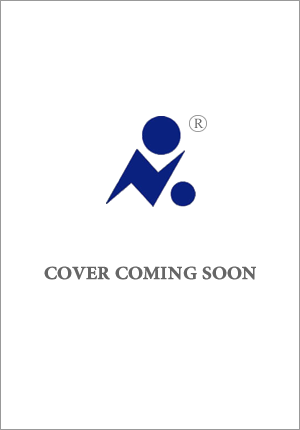 英文书名：The Rise of the Gulf States作    者：Toby Matthiesen  出 版 社：Allen Lane代理公司：Felicity Bryan/ANA/Lauren页    数：约140,000字出版时间：2026年春 代理地区：中国大陆、台湾审读资料：电子稿类    型：大众社科内容简介：海湾国家的崛起确实很让人印象深刻。这些国家是世界上最大的石油出口国，建立了最富有的主权财富基金，是西方制造武器最重要的买家，还越来越积极主动地参与外交。托比·马蒂森（Toby Matthiesen）认为，我们只有将区域史和全球历史联系起来，才能真正理解海湾国家成为全球强国的动机、野心、内部竞争和局限性。虽然《海湾国家的崛起》主要关注20世纪以后的历史，但其崛起开端远早于此。海湾地区是东西方之间的重要桥头堡。几千年来，海湾港口一直是区域和全球贸易的重要渠道，来自美索不达米亚、伊朗和阿拉伯半岛的货物都在这里进行贸易，并沿着印度洋运往印度，沿着半岛南部海岸运往东非。几个世纪以来，海湾盛产的珍珠也因其纯度和形状受到世界各地的追捧，这也为海湾地区带来巨额利润。但随着技术发展，人工制造可以以极低的成本生产出完美的珍珠，海湾地区也因此陷入（短暂的）困境中。恰逢此时，在该地区发现了石油，一场灾难得以避免。当前，我们正处于类似的分水岭时刻。未来，石油和天然气的价值将是多少？在多长期限内可以开采，又不致使世界大部分地区（特别是海湾地区，其气温经常超过50摄氏度）无法居住？海湾国家能否足够快地摆脱碳氢化合物，以确保不仅海湾地区，世界其他地区也仍然适合居住？海湾国家将如何替代石油作为国家和人民的收入来源，以及在此过程中该地区又将发生什么样的变化？《海湾国家的崛起》从地缘关系入手，指出了该地区对东西方关系的历史重要性，这里见证了阿拉伯商人与印度的贸易，以及早期欧洲帝国通往香料群岛或印度公国的历史。本书认为，海湾国家与中东、印度洋和亚洲的联系，可以解释其成功及其对当今东西方贸易和政治关系的重要性。了解海湾地区的现代历史及其统治者、公民和侨民的野心和竞争，对于了解我们所生活的世界及其未来走向至关重要。作者简介：托比·马蒂森（Toby Matthiesen）是历史学家和政治学家，主要研究中东和全球伊斯兰教。2015年至2020年，他担任牛津大学圣安东尼学院中东国际关系高级研究员；自1945年，他在牛津建设并教授研究生课程“海湾国家的政治与社会” 。他现在是布里斯托大学全球宗教研究高级讲师。 他的学术工作曾获得美国政治科学协会和华盛顿近东政策研究所的奖项。他的作品发表在《纽约书评》、《外交政策》、《纽约时报》、《华盛顿邮报》和《卫报》上，还出现在主要电视和广播网络上。他的书 《哈里发和伊玛目》 （The Caliph and the Imam）由牛津大学出版社 (OUP) 于 2023 年出版，《柯克斯评论》称之为：“深入研究的历史”、“在古代和现代世界背景下对伊斯兰历史的清晰解释”；《时代文学副刊》则称其 “对逊尼派与什叶派关系的一次非凡、雄心勃勃和成功的调查，将成为未来几年该主题的权威单卷研究。”。他能说流利的阿拉伯语和波斯语，在海湾国家的许多地方生活和工作过。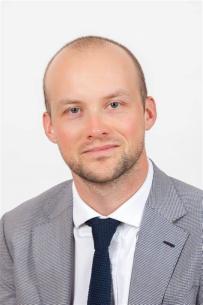 目录：第一章 珍珠链，公元前至1500年第二章 帝国、印度洋贸易和海湾，1500-1750 年第三章 英国湖，1750-1914 年第四章 第一次世界大战和海湾国家的形成，1913年至1930年第五章 黑金海岸，1930-1956第六章 红色阿拉伯，1956-1973第七章 独立、石油繁荣和美国，1973-1979第八章 石油伊斯兰，1970s-第九章 革命与战争，1979-2010第十章 海湾国家和阿拉伯反革命，2010-2020第十一章 里亚尔政治：国家愿景、洗礼和小差异自恋，1970s-结论：海湾之于世界感谢您的阅读！请将反馈信息发至：版权负责人Email：Rights@nurnberg.com.cn安德鲁·纳伯格联合国际有限公司北京代表处北京市海淀区中关村大街甲59号中国人民大学文化大厦1705室, 邮编：100872电话：010-82504106, 传真：010-82504200公司网址：http://www.nurnberg.com.cn书目下载：http://www.nurnberg.com.cn/booklist_zh/list.aspx书讯浏览：http://www.nurnberg.com.cn/book/book.aspx视频推荐：http://www.nurnberg.com.cn/video/video.aspx豆瓣小站：http://site.douban.com/110577/新浪微博：安德鲁纳伯格公司的微博_微博 (weibo.com)微信订阅号：ANABJ2002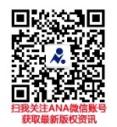 